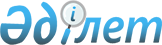 Казталов аудандық мәслихатының 2011 жылғы 14 желтоқсандағы № 48-1 "2012-2014 жылдарға арналған аудандық бюджет туралы" шешіміне өзгерістер мен толықтырулар енгізу туралы
					
			Күшін жойған
			
			
		
					Батыс Қазақстан облысы Казталов аудандық мәслихаттың 2012 жылғы 16 сәуірдегі № 5-1 шешімі. Батыс Қазақстан облысы Әділет департаментінде 2012 жылғы 2 мамырда № 7-8-143 тіркелді. Күші жойылды - Батыс Қазақстан облысы Қазталов аудандық мәслихаттың 2013 жылғы 5 ақпандағы № 10-9 шешімімен      Ескерту. Күші жойылды - Батыс Қазақстан облысы Қазталов аудандық мәслихаттың 2013.02.05 № 10-9 шешімімен      Қазақстан Республикасының 2008 жылғы 4 желтоқсандағы Бюджет кодексіне және Қазақстан Республикасының 2001 жылғы 23 қаңтардағы "Қазақстан Республикасындағы жергілікті мемлекеттік басқару және өзін-өзі басқару туралы" Заңына сәйкес аудандық мәслихат ШЕШІМ ЕТЕДІ:



      1. "2012-2014 жылдарға арналған аудандық бюджет туралы" Казталов аудандық мәслихатының 2011 жылғы 14 желтоқсандағы № 48-1 шешіміне (нормативтік құқықтық актілерді мемлекеттік тіркеу тізілімінде № 7-8-138 тіркелген, 2012 жылғы 20 қаңтардағы, 2012 жылғы 30 қаңтардағы, 2012 жылғы 6 ақпандағы, 2012 жылғы 13 ақпандағы аудандық "Ауыл айнасы" газетінде № 4, № 5, № 6, № 7 жарияланған), келесі өзгерістер мен толықтырулар енгізілсін:



      1) 1-тармақта:

      1)-тармақшадағы "3 260 443" деген сан "3 687 708" деген санмен ауыстырылсын;

      "трансферттер түсімі" жолындағы "2 627 468" деген сан "3 054 733" деген санмен ауыстырылсын;

      2)-тармақшадағы "3 229 585" деген сан "3 640 850" деген санмен ауыстырылсын;

      3)-тармақшадағы "таза бюджеттік несиелендіру" жолындағы "111 579" деген сан "116 433" деген санмен ауыстырылсын;

      "бюджеттік несиелер" жолындағы "116 445" деген сан "121 299" деген санмен ауыстырылсын;

      4)-тармақшадағы "қаржы активтерімен операциялар бойынша сальдо" жолындағы "8 176" деген сан "24 176" деген санмен ауыстырылсын;

      "қаржы активтерін сатып алу" жолындағы "8 176" деген сан "24 176" деген санмен ауыстырылсын;

      5)-тармақшадағы "-88 897" деген сан "-93 751" деген санмен ауыстырылсын;

      6)-тармақшадағы "бюджет тапшылығын қаржыландыру (профицитін пайдалану)" жолындағы "88 897" деген сан "93 751" деген санмен ауыстырылсын;

      "қарыздар түсімі" жолындағы "72 810" деген сан "77 664" деген санмен ауыстырылсын;



      2) 3-тармақтың 1)-тармақшасында:

      бірінші абзацта "532 847" деген сан "964 966" деген санмен ауыстырылсын;

      оныншы абзацта "137 624" деген сан "181 472" деген санмен ауыстырылсын;

      он бірінші абзацта "18 583" деген сан "39 583" деген санмен ауыстырылсын;

      он үшінші абзацта "11 170" деген сан "11 541" деген санмен ауыстырылсын;

      он төртінші абзацта "72 810" деген сан "77 664" деген санмен ауыстырылсын;

      он бесінші абзацта "22 831" деген сан "27 331" деген санмен ауыстырылсын;

      мынадай мазмұндағы он жетінші, он сегізінші, он тоғызыншы, жиырмасыншы, жиырма бірінші, жиырма екінші, жиырма үшінші, жиырма төртінші, жиырма бесінші, жиырма алтыншы, жиырма жетінші, жиырма сегізінші, жиырма тоғызыншы, отызыншы абзацтармен толықтырылсын:

      ""Өңірлерді дамыту" бағдарламасы шеңберінде өңірлердің экономикалық дамуына жәрдемдесу жөніндегі шараларды іске асыруда ауылдық (селолық) округтарды жайластыру мәселелерін шешу үшін іс-шараларды іске асыруға – 4 207 мың теңге;

      Болашақ ауылын сумен жабдықтауға – 80 000 мың теңге;

      18 жасқа дейінгі балаларға арналған мемлекеттік жәрдемақыларға – 16 000 мың теңге;

      Ардагерлердің санаторлық - курорттық емделуін қамтамасыз етуге – 1 200 мың теңге;

      жалпы орта білім беретін мектептердегі медициналық кабинеттерді жабдықтау үшін құрал-жабдықтар алуға – 1 700 мың теңге;

      Казталов ауылында бұрынғы нан зауытын спорт кешеніне қайта жаңартуға – 94 451 мың теңге;

      Казталов ауылының сумен жабдықтау жүйесін қайта құруға жобалық - сметалық құжаттарды түзетуге – 1 800 мың теңге;

      Талдыапан ауылын сумен қамту үшін жобалық–сметалық құжаттар дайындауға – 1 800 мың теңге;

      Нұрсай ауылындағы су құбырын қайта жаңартуға – 1 260 мың теңге;

      Талдықұдық ауылындағы су құбырын қайта құру үшін жобалық- сметалық құжаттар дайындауға – 1 260 мың теңге;

      Қараоба ауылының сумен жабдықтау жүйесін қайта құруды аяқтауға – 12 772 мың теңге;

      Жұлдыз ауылының сумен жабдықтау жүйесін қайта құруды аяқтауға – 8 596 мың теңге;

      жаяусоқпақ төсеуге – 112 000 мың теңге;

      жолдарды ағымдағы жөндеуге – 20 500 мың теңге.";



      3) 5-тармақта:

      "12 284" деген сан "24 568" деген санмен ауыстырылсын;



      4) аталған шешімнің 1, 4, 5, 6 қосымшалары осы шешімнің 1, 2, 3, 4 қосымшаларына сәйкес жаңа редакцияда жазылсын.



      2. Осы шешім 2012 жылдың 1 қаңтарынан бастап қолданысқа енгізіледі.      Сессия төрағасы                  М. Рамазанов

      Аудандық мәслихат хатшысы        Е. Ғазизов

Аудандық мәслихатының

2012 жылғы 16 сәуірдегі

№ 5-1 шешіміне 1 қосымша

Аудандық мәслихатының

2011 жылғы 14 желтоқсандағы

№ 48-1 шешімге 1 қосымша 2012 жылға арналған аудандық бюджет(мың теңге)

Аудандық мәслихатының

2012 жылғы 16 сәуірдегі

№ 5-1 шешіміне 2 қосымша

Аудандық мәслихатының

2011 жылғы 14 желтоқсандағы

№ 48-1 шешімге 4 қосымша 2012 жылға арналған аудандық бюджеттiң

орындалу барысында секвестрлеуге жатпайтын

бюджеттік бағдарламалар тiзбесi

Аудандық мәслихатының

2012 жылғы 16 сәуірдегі

№ 5-1 шешіміне 3 қосымша

Аудандық мәслихатының

2011 жылғы 14 желтоқсандағы

№ 48-1 шешімге 5 қосымша Казталов ауданының ауылдық округтерінің

2012 жылға арналған бюджеттік бағдарламалары(мың теңге)

Аудандық мәслихатының

2012 жылғы 16 сәуірдегі

№ 5-1 шешіміне 4 қосымша

Аудандық мәслихатының

2011 жылғы 14 желтоқсандағы

№ 48-1 шешімге 6 қосымша Мектептерге жалпы білім беру

бағдарламасы бойынша бюджет қаражаттары(мың теңге)
					© 2012. Қазақстан Республикасы Әділет министрлігінің «Қазақстан Республикасының Заңнама және құқықтық ақпарат институты» ШЖҚ РМК
				СанатыСанатыСанатыСанатыСанатыСомасыСыныбыСыныбыСыныбыСыныбыСомасыІшкі сыныбыІшкі сыныбыІшкі сыныбыСомасыЕрекшелігіЕрекшелігіСомасыАтауыСомасыІ. КІРІСТЕР36877081Салықтық түсімдер63025001Табыс салығы 1175082Жеке табыс салығы11750803Әлеуметтік салық1225311Әлеуметтік салық 12253104Меншiкке салынатын салықтар3865491Мүлiкке салынатын салықтар3724363Жер салығы7784Көлiк құралдарына салынатын салық123355Бірыңғай жер салығы100005Тауарларға, жұмыстарға және қызметтер көрсетуге салынатын iшкi салықтар24822Акциздер9623Табиғи және басқа ресурстарды пайдаланғаны үшiн түсетiн түсiмдер2474Кәсiпкерлiк және кәсiби қызметтi жүргiзгенi үшiн алынатын алымдар127308Заңдық мәнді іс-әрекеттерді жасағаны және (немесе) құжаттар бергені үшін оған уәкілеттігі бар мемлекеттік органдар немесе лауазымды адамдар алатын міндетті төлемдер11801Мемлекеттік баж11802Салықтық емес түсiмдер254501Мемлекет меншігінен түсетін түсімдер9155Мемлекет меншігіндегі мүлікті жалға беруден түсетін кірістер91504Мемлекеттік бюджеттен қаржыландырылатын, сондай-ақ Қазақстан Республикасы Ұлттық Банкінің бюджетінен (шығыстар сметасынан) ұсталатын және қаржыландырылатын мемлекеттік мекемелер салатын айыппұлдар, өсімпұлдар, санкциялар, өндіріп алулар13801Мұнай секторы кәсіпорындарынан түсетін түсімдерді қоспағанда, мемлекеттік бюджеттен қаржыландырылатын, сондай-ақ Қазақстан Республикасы Ұлттық Банкінің бюджетінен (шығыстар сметасынан) ұсталатын және қаржыландырылатын мемлекеттік мекемелер салатын айыппұлдар, өсімпұлдар, санкциялар, өндіріп алулар138006Басқа да салықтық емес түсiмдер2501Басқа да салықтық емес түсiмдер2503Негізгі капиталды сатудан түсетін түсімдер 18003Жердi және материалдық емес активтердi сату1801Жерді сату1804Трансферттерден түсетін түсімдер305473302Мемлекеттiк басқарудың жоғары тұрған органдарынан түсетiн трансферттер30547332Облыстық бюджеттен түсетiн трансферттер3054733Функционалдық топФункционалдық топФункционалдық топФункционалдық топФункционалдық топСомасыКіші функцияКіші функцияКіші функцияКіші функцияСомасыБюджеттік бағдарламалардың әкімшісіБюджеттік бағдарламалардың әкімшісіБюджеттік бағдарламалардың әкімшісіСомасыБағдарламаБағдарламаСомасыАтауыСомасыII. ШЫҒЫНДАР36408501Жалпы сипаттағы мемлекеттiк қызметтер көрсету25681801Мемлекеттiк басқарудың жалпы функцияларын орындайтын өкiлдi, атқарушы және басқа органдар240257112Аудан (облыстық маңызы бар қала) мәслихатының аппараты12109001Аудан (облыстық маңызы бар қала) мәслихатының қызметін қамтамасыз ету жөніндегі қызметтер12109003Мемлекеттік органдардың күрделі шығыстары0122Аудан (облыстық маңызы бар қала) әкімінің аппараты57679001Аудан (облыстық маңызы бар қала) әкімінің қызметін қамтамасыз ету жөніндегі қызметтер52229003Мемлекеттік органдардың күрделі шығыстары5450123Қаладағы аудан, аудандық маңызы бар қала, кент, ауыл (село), ауылдық (селолық) округ әкімінің аппараты170469001Қаладағы аудан, аудандық маңызы бар қаланың, кент, ауыл (село), ауылдық (селолық) округ әкімінің қызметін қамтамасыз ету жөніндегі қызметтер158269022Мемлекеттік органның күрделі шығыстары1220009Жалпы сипаттағы өзге де мемлекеттiк қызметтер16561459Ауданның (облыстық маңызы бар қаланың) экономика және қаржы бөлімі16561001Экономикалық саясатты, қалыптастыру мен дамыту, мемлекеттік жоспарлау ауданның (облыстық маңызы бар қаланың) бюджеттік атқару және коммуналдық меншігін басқару саласындағы мемлекеттік саясатты іске асыру жөніндегі қызметтер165612Қорғаныс203101Әскери мұқтаждар2031122Аудан (облыстық маңызы бар қала) әкімінің аппараты2031005Жалпыға бірдей әскери міндетті атқару шеңберіндегі іс-шаралар20314Бiлiм беру222713101Мектепке дейiнгi тәрбие және оқыту292159464Ауданның (облыстық маңызы бар қаланың) білім беру бөлімі292159009Мектепке дейінгі тәрбиелеу мен оқытуды қамтамасыз ету290484021Республикалық бюджеттен берілетін нысаналы трансферттер есебінен мектепке дейінгі ұйымдардың тәрбиешілеріне біліктілік санаты үшін қосымша ақының мөлшерін ұлғайту167502Бастауыш, негізгі орта және жалпы орта білім беру1890445464Ауданның (облыстық маңызы бар қаланың) білім беру бөлімі1890445003Жалпы білім беру1795207006Балаларға қосымша білім беру 64797063Республикалық бюджеттен берілетін нысаналы трансферттер есебінен "Назарбаев зияткерлік мектептері" ДБҰ-ның оқу бағдарламалары бойынша біліктілікті арттырудан өткен мұғалімдерге еңбекақыны арттыру1877064Республикалық бюджеттен берілетін трансферттер есебінен мектеп мұғалімдеріне біліктілік санаты үшін қосымша ақының мөлшерін ұлғайту2856409Бiлiм беру саласындағы өзге де қызметтер44527464Ауданның (облыстық маңызы бар қаланың) білім беру бөлімі44527001Жергілікті деңгейде білім беру саласындағы мемлекеттік саясатты іске асыру жөніндегі қызметтер8604005Ауданның (облыстық маңызы бар қаланың) мемлекеттік білім беру мекемелер үшін оқулықтар мен оқу-әдiстемелiк кешендерді сатып алу және жеткізу21751012Мемлекеттік органдардың күрделі шығыстары0015Республикалық бюджеттен берілетін трансферттер есебінен жетім баланы (жетім балаларды) және ата-аналарының қамқорынсыз қалған баланы (балаларды) күтіп-ұстауға асыраушыларына ай сайынғы ақшалай қаражат төлемдері11272020Республикалық бюджеттен берілетін трансферттер есебінен үйде оқытылатын мүгедек балаларды жабдықпен, бағдарламалық қамтыммен қамтамасыз ету29005Денсаулық сақтау41309Денсаулық сақтау саласындағы өзге де қызметтер413123Қаладағы аудан, аудандық маңызы бар қала, кент, ауыл (село), ауылдық (селолық) округ әкімінің аппараты413002Ерекше жағдайларда сырқатты ауыр адамдарды дәрігерлік көмек көрсететін ең жақын денсаулық сақтау ұйымына жеткізуді ұйымдастыру4136Әлеуметтiк көмек және әлеуметтiк қамсыздандыру40336502Әлеуметтiк көмек380711451Ауданның (облыстық маңызы бар қаланың) жұмыспен қамту және әлеуметтік бағдарламалар бөлімі380711002Еңбекпен қамту бағдарламасы235657005Мемлекеттік атаулы әлеуметтік көмек 4628006Тұрғын үй көмегін көрсету2549007Жергілікті өкілетті органдардың шешімі бойынша азаматтардың жекелеген топтарына әлеуметтік көмек42527010Үйден тәрбиеленіп оқытылатын мүгедек балаларды материалдық қамтамасыз ету1456014Мұқтаж азаматтарға үйде әлеуметтiк көмек көрсету3863001618 жасқа дейінгі балаларға мемлекеттік жәрдемақылар44400017Мүгедектерді оңалту жеке бағдарламасына сәйкес, мұқтаж мүгедектерді міндетті гигиеналық құралдармен қамтамасыз етуге, және ымдау тілі мамандарының, жеке көмекшілердің қызмет көрсету3457023Жұмыспен қамту орталықтарының қызметін қамтамасыз ету740709Әлеуметтiк көмек және әлеуметтiк қамтамасыз ету салаларындағы өзге де қызметтер22654451Ауданның (облыстық маңызы бар қаланың) жұмыспен қамту және әлеуметтік бағдарламалар бөлімі22654001Жергілікті деңгейде халық үшін әлеуметтік бағдарламаларды жұмыспен қамтуды қамтамасыз етуді іске асыру саласындағы мемлекеттік саясатты іске асыру жөніндегі қызметтер 20795011Жәрдемақыларды және басқа да әлеуметтік төлемдерді есептеу, төлеу мен жеткізу бойынша қызметтерге ақы төлеу1859021Мемлекеттік органдардың күрделі шығыстары07Тұрғын үй-коммуналдық шаруашылық29200601Тұрғын үй шаруашылығы51831466Ауданның (облыстық маңызы бар қаланың) сәулет, қала құрылысы және құрылыс бөлімі51831003Мемлекеттік коммуналдық тұрғын үй қорының тұрғын үйін жобалау, салу және (немесе) сатып алу24500004Инженерлік коммуникациялық инфрақұрылымды жобалау, дамыту, жайластыру және (немесе) сатып алу2733102Коммуналдық шаруашылық110051458Ауданның (облыстық маңызы бар қаланың) тұрғын үй-коммуналдық шаруашылығы, жолаушылар көлігі және автомобиль жолдары бөлімі2563012Сумен жабдықтау және су бұру жүйесінің жұмыс істеуі 2563466Ауданның (облыстық маңызы бар қаланың) сәулет, қала құрылысы және құрылыс бөлімі107488006Сумен жабдықтау және су бұру жүйесін дамыту10748803Елді-мекендерді көркейту130124123Қаладағы аудан, аудандық маңызы бар қала, кент, ауыл (село), ауылдық (селолық) округ әкімінің аппараты18124008Елді-мекендерде көшелерді жарықтандыру8466009Елді-мекендердің санитариясын қамтамасыз ету3200010Жерлеу орындарын күтіп-ұстау және туысы жоқ адамдарды жерлеу258011Елді-мекендерді абаттандыру мен көгалдандыру6200458Ауданның (облыстық маңызы бар қаланың) тұрғын үй-коммуналдық шаруашылығы, жолаушылар көлігі және автомобиль жолдары бөлімі112000018Елді-мекендерді абаттандыру мен көгалдандыру1120008Мәдениет, спорт, туризм және ақпараттық кеңістiк31245001Мәдениет саласындағы қызмет129966457Ауданның (облыстық маңызы бар қаланың) мәдениет, тілдерді дамыту, дене шынықтыру және спорт бөлімі129966003Мәдени-демалыс жұмысын қолдау12996602Спорт 97939457Ауданның (облыстық маңызы бар қаланың) мәдениет, тілдерді дамыту, дене шынықтыру және спорт бөлімі3488009Аудандық (облыстық маңызы бар қалалық) деңгейде спорттық жарыстар өткiзу3488466Ауданның (облыстық маңызы бар қаланың) сәулет, қала құрылысы және құрылыс бөлімі94451008Cпорт және туризм объектілерін дамыту 9445103Ақпараттық кеңiстiк67178456Ауданның (облыстық маңызы бар қаланың) ішкі саясат бөлімі5730002Газеттер мен журналдар арқылы мемлекеттік ақпараттық саясат жүргізу жөніндегі қызметтер5730457Ауданның (облыстық маңызы бар қаланың) мәдениет, тілдерді дамыту, дене шынықтыру және спорт бөлімі61448006Аудандық (қалалық) кiтапханалардың жұмыс iстеуi6144809Мәдениет, спорт, туризм және ақпараттық кеңiстiктi ұйымдастыру жөнiндегi өзге де қызметтер17367456Ауданның (облыстық маңызы бар қаланың) ішкі саясат бөлімі9008001Жергілікті деңгейде ақпарат, мемлекеттілікті нығайту және азаматтардың әлеуметтік сенімділігін қалыптастыру саласында мемлекеттік саясатты іске асыру жөніндегі қызметтер7008003Жастар саясаты саласындағы өңірлік бағдарламаларды iске асыру2000457Ауданның (облыстық маңызы бар қаланың) мәдениет, тілдерді дамыту, дене шынықтыру және спорт бөлімі8359001Жергілікті деңгей мәдениет, тілдерді дамыту, дене шынықтыру және спорт саласындағы мемлекеттік саясатты іске асыру жөніндегі қызметтер835910Ауыл, су, орман, балық шаруашылығы, ерекше қорғалатын табиғи аумақтар, қоршаған ортаны және жануарлар дүниесін қорғау, жер қатынастары6442401Ауыл шаруашылығы11541459Ауданның (облыстық маңызы бар қаланың) экономика және қаржы бөлімі11541099Мамандарды әлеуметтік қолдау жөніндегі шараларды іске асыру1154106Жер қатынастары6475463Ауданның (облыстық маңызы бар қаланың) жер қатынастары бөлімі6475001Аудан (облыстық маңызы бар қала) аумағында жер қатынастарын реттеу саласындағы мемлекеттік саясатты іске асыру жөніндегі қызметтер647509Ауыл, су, орман, балық шаруашылығы және қоршаған ортаны қорғау мен жер қатынастары саласындағы өзге де қызметтер46408475Ауданның (облыстық маңызы бар қаланың) кәсіпкерлік, ауыл шаруашылығы және ветеринария бөлімі46408013Эпизоотияға қарсы іс-шаралар жүргізу4640811Өнеркәсіп, сәулет, қала құрылысы және құрылыс қызметі892402Сәулет, қала құрылысы және құрылыс қызметі8924466Ауданның (облыстық маңызы бар қаланың) сәулет, қала құрылысы және құрылыс бөлімі8924001Құрылыс, облыс қалаларының, аудандарының және елді-мекендерінің сәулеттік бейнесін жақсарту саласындағы мемлекеттік саясатты іске асыру және ауданның (облыстық маңызы бар қаланың) аумағын оңтайла және тиімді қала құрылыстық игеруді қамтамасыз ету жөніндегі қызметтер892412Көлiк және коммуникация2050001Автомобиль көлiгi20500458Ауданның (облыстық маңызы бар қаланың) тұрғын үй-коммуналдық шаруашылығы, жолаушылар көлігі және автомобиль жолдары бөлімі20500023Автомобиль жолдарының жұмыс істеуін қамтамасыз ету2050013Басқалар4835409Басқалар48354123Қаладағы аудан, аудандық маңызы бар қала, кент, ауыл (село), ауылдық (селолық) округ әкімінің аппараты4207040Республикалық бюджеттен нысаналы трансферттер ретінде "Өңірлерді дамыту" бағдарламасы шеңберінде өңірлердің экономикалық дамуына жәрдемдесу жөніндегі шараларды іске асыруда ауылдық (селолық) округтарды жайластыру мәселелерін шешу үшін іс-шараларды іске асыру4207458Ауданның (облыстық маңызы бар қаланың) тұрғын үй-коммуналдық шаруашылығы, жолаушылар көлігі және автомобиль жолдары бөлімі6596001Жергілікті деңгейде тұрғын үй-коммуналдық шаруашылығы, жолаушылар көлігі және автомобиль жолдары саласындағы мемлекеттік саясатты іске асыру жөніндегі қызметтер6596459Ауданның (облыстық маңызы бар қаланың) экономика және қаржы бөлімі24568012Ауданның (облыстық маңызы бар қаланың) жергілікті атқарушы органының резерві 24568475Ауданның (облыстық маңызы бар қаланың) кәсіпкерлік, ауыл шаруашылығы және ветеринария бөлімі12983001Жергілікті деңгейде кәсіпкерлік, өнеркәсіп, ауыл шаруашылығы және ветеринарии саласындағы мемлекеттік саясатты іске асыру жөніндегі қызметтер1298314Борышқа қызмет көрсету501Борышқа қызмет көрсету5459Ауданның (облыстық маңызы бар қаланың) экономика және қаржы бөлімі5021Жергілікті атқарушы органдардың облыстық бюджеттен қарыздар бойынша сыйақылар мен өзге де төлемдерді төлеу бойынша борышына қызмет көрсету 515Трансферттер442901Трансферттер4429459Ауданның (облыстық маңызы бар қаланың) экономика және қаржы бөлімі4429006Нысаналы пайдаланылмаған (толық пайдаланылмаған) трансферттерді қайтару2561024Мемлекеттік органдардың функцияларын мемлекеттік басқарудың төмен тұрған деңгейлерінен жоғарғы деңгейлерге беруге байланысты жоғары тұрған бюджеттерге берілетін ағымдағы нысаналы трансферттер1868ІII. ТАЗА БЮДЖЕТТІК НЕСИЕЛЕНДІРУ116433Бюджеттік несиелер12129910Ауыл, су, орман, балық шаруашылығы, ерекше қорғалатын табиғи аумақтар, қоршаған ортаны және жануарлар дүниесін қорғау, жер қатынастары12129901Ауыл шаруашылығы121299459Ауданның (облыстық маңызы бар қаланың) экономика және қаржы бөлімі121299018Мамандарды әлеуметтік қолдау шараларын іске асыруға берілетін бюджеттік кредиттер121299СанатыСанатыСанатыСанатыСанатыСомасыСыныбыСыныбыСыныбыСыныбыСомасыІшкі сыныбыІшкі сыныбыІшкі сыныбыСомасыЕрекшелігіЕрекшелігіСомасыАтауыСомасы5Бюджеттік несиелерді өтеу486601Бюджеттік кредиттерді өтеу48661Мемлекеттік бюджеттен берілген бюджеттік несиелерді өтеу4866IV. ҚАРЖЫ АКТИВТЕРМЕН ЖАСАЛАТЫН ОПЕРАЦИЯЛАР БОЙЫНША САЛЬДО 24176Функционалдық топФункционалдық топФункционалдық топФункционалдық топФункционалдық топСомасыКіші функцияКіші функцияКіші функцияКіші функцияСомасыБюджеттік бағдарламалардың әкімшісіБюджеттік бағдарламалардың әкімшісіБюджеттік бағдарламалардың әкімшісіСомасыБағдарламаБағдарламаСомасыАтауыСомасыҚаржы активтерін сатып алу2417613Басқалар2417609Басқалар24176459Ауданның (облыстық маңызы бар қаланың) экономика және қаржы бөлімі24176СанатыСанатыСанатыСанатыСанатыСомасыСыныбыСыныбыСыныбыСыныбыСомасыІшкі сыныбыІшкі сыныбыІшкі сыныбыСомасыЕрекшелігіЕрекшелігіСомасыАтауыСомасы06Мемлекеттің қаржы активтерін сатудан түсетін түсімдер001Мемлекеттің қаржы активтерін сатудан түсетін түсімдер01Қаржы активтерін ел ішінде сатудан түсетін түсімдер0V. БЮДЖЕТ ТАПШЫЛЫҒЫ (ПРОФИЦИТІ) -93751VІ. БЮДЖЕТ ТАПШЫЛЫҒЫН ҚАРЖЫЛАНДЫРУ (ПРОФИЦИТІН ПАЙДАЛАНУ) 93 751Функционалдық топФункционалдық топФункционалдық топФункционалдық топФункционалдық топКіші Функция Кіші Функция Кіші Функция Кіші Функция Бюджеттік бағдарламалардың әкімшісіБюджеттік бағдарламалардың әкімшісіБюджеттік бағдарламалардың әкімшісіБағдарламаБағдарламаАтауыII. ШЫҒЫСТАР4Бiлiм беру02Жалпы бастауыш, жалпы негізгі, жалпы орта бiлiм беру464Ауданның білім беру бөлімі003Жалпы білім беру5Денсаулық сақтау09Денсаулық сақтау саласындағы өзге де қызметтер123Қаладағы аудан, аудандық маңызы бар қала, кент, ауыл (село), ауылдық (селолық) округ әкімінің аппаратыФункционалдық топФункционалдық топФункционалдық топФункционалдық топФункционалдық топСомаКіші Функция Кіші Функция Кіші Функция Кіші Функция СомаБюджеттік бағдарламалардың әкімшісіБюджеттік бағдарламалардың әкімшісіБюджеттік бағдарламалардың әкімшісіСомаБағдарламаБағдарламаСомаАтауыСомаКазталов ауданының 2012 жылға арналған бюджеттік бағдарламалары1Жалпы сипаттағы мемлекеттiк қызметтер көрсету17046901Мемлекеттiк басқарудың жалпы функцияларын орындайтын өкiлдi, атқарушы және басқа органдар170469123Қаладағы аудан, аудандық маңызы бар қала, кент, ауыл (село), ауылдық (селолық) округ әкімінің аппараты170469001Қаладағы ауданның, аудандық маңызы бар қаланың, кенттің, ауылдың, ауылдық округтің әкімі аппаратының қызметін қамтамасыз ету158269соның ішінде:Казталов ауылдық округі14831Бірік ауылдық округі9587Бостандық ауылдық округі9078Болашақ ауылдық округі9259Қараоба ауылдық округі9005Қайынды ауылдық округі9336Қошанкөл ауылдық округі9068Тереңкөл ауылдық округі9470Жалпақтал ауылдық округі14551Жаңажол ауылдық округі9246Ақпәтер ауылдық округі9262Талдықұдық ауылдық округі9709Талдыапан ауылдық округі8134Қарасу ауылдық округі9389Көктерек ауылдық округі8996Қараөзен ауылдық округі9348022Мемлекеттік органның күрделі шығыстары12200соның ішінде:Болашақ ауылдық округі2440Талдықұдық ауылдық округі2440Талдыапан ауылдық округі2440Қарасу ауылдық округі2440Көктерек ауылдық округі24405Денсаулық сақтау41309Денсаулық сақтау саласындағы өзге де қызметтер413123Қаладағы аудан, аудандық маңызы бар қала, кент, ауыл (село), ауылдық (селолық) округ әкімінің аппараты413002Ерекше жағдайларда сырқаты ауыр адамдарды дәрігерлік көмек көрсететін ең жақын денсаулық сақтау ұйымына жеткізуді ұйымдастыру413соның ішінде:Казталов ауылдық округі43Бірік ауылдық округі26Бостандық ауылдық округі25Болашақ ауылдық округі25Қараоба ауылдық округі25Қайынды ауылдық округі40Қошанкөл ауылдық округі27Тереңкөл ауылдық округі27Жалпақтал ауылдық округі0Жаңажол ауылдық округі36Ақпәтер ауылдық округі22Талдықұдық ауылдық округі36Талдыапан ауылдық округі37Қарасу ауылдық округі0Көктерек ауылдық округі27Қараөзен ауылдық округі177Тұрғын үй-коммуналдық шаруашылық1812403Елді-мекендерді көркейту18124123Қаладағы аудан, аудандық маңызы бар қала, кент, ауыл (село), ауылдық (селолық) округ әкімінің аппараты18124008Елді-мекендерде көшелерді жарықтандыру8466соның ішінде:Казталов ауылдық округі4906Бірік ауылдық округі200Бостандық ауылдық округі200Болашақ ауылдық округі200Қараоба ауылдық округі200Қайынды ауылдық округі200Қошанкөл ауылдық округі200Тереңкөл ауылдық округі200Жалпақтал ауылдық округі760Жаңажол ауылдық округі200Ақпәтер ауылдық округі200Талдықұдық ауылдық округі200Талдыапан ауылдық округі200Қарасу ауылдық округі200Көктерек ауылдық округі200Қараөзен ауылдық округі200009Елді-мекендердің санитариясын қамтамасыз ету3200соның ішінде:Казталов ауылдық округі200Бірік ауылдық округі200Бостандық ауылдық округі200Болашақ ауылдық округі200Қараоба ауылдық округі200Қайынды ауылдық округі200Қошанкөл ауылдық округі200Тереңкөл ауылдық округі200Жалпақтал ауылдық округі200Жаңажол ауылдық округі200Ақпәтер ауылдық округі200Талдықұдық ауылдық округі200Талдыапан ауылдық округі200Қарасу ауылдық округі200Көктерек ауылдық округі200Қараөзен ауылдық округі200010Жерлеу орындарын күтіп-ұстау және туысы жоқ адамдарды жерлеу258соның ішінде:Казталов ауылдық округі100Бірік ауылдық округі0Бостандық ауылдық округі0Болашақ ауылдық округі0Қараоба ауылдық округі0Қайынды ауылдық округі0Қошанкөл ауылдық округі0Тереңкөл ауылдық округі0Жалпақтал ауылдық округі42Жаңажол ауылдық округі0Ақпәтер ауылдық округі0Талдықұдық ауылдық округі0Талдыапан ауылдық округі40Қарасу ауылдық округі38Көктерек ауылдық округі38Қараөзен ауылдық округі0011Елді-мекендерді абаттандыру мен көгалдандыру6200соның ішінде:Казталов ауылдық округі2700Бірік ауылдық округі200Бостандық ауылдық округі200Болашақ ауылдық округі200Қараоба ауылдық округі200Қайынды ауылдық округі200Қошанкөл ауылдық округі200Тереңкөл ауылдық округі200Жалпақтал ауылдық округі700Жаңажол ауылдық округі200Ақпәтер ауылдық округі200Талдықұдық ауылдық округі200Талдыапан ауылдық округі200Қарасу ауылдық округі200Көктерек ауылдық округі200Қараөзен ауылдық округі200Функционалдық топФункционалдық топФункционалдық топФункционалдық топФункционалдық топСомаКіші Функция Кіші Функция Кіші Функция Кіші Функция СомаБюджеттік бағдарламалардың әкімшісіБюджеттік бағдарламалардың әкімшісіБюджеттік бағдарламалардың әкімшісіСомаБағдарламаБағдарламаСомаАтауыСомаБарлығы1795207оның ішінде:Бостандық орта жалпы білім беретін мектебі84204Қараөзен мектеп-лицейі68884Молдашев ат. орта жалпы білім беретін мектебі90829Мендалиев ат. орта жалпы білім беретін мектебі120050Казталов орта жалпы білім беретін мектебі96912А.Оразбаева ат. орта жалпы білім беретін мектебі108547Тереңкөл орта жалпы білім беретін мектебі60772Қайынды орта жалпы білім беретін мектебі53213Ақпәтер орта жалпы білім беретін мектебі77318Қарасу орта жалпы білім беретін мектебі81207Талдыапан орта жалпы білім беретін мектебі83126Есетов ат. орта жалпы білім беретін мектебі82659Көктерек жалпы орта білім беретін мектебі80771Бірік орта жалпы білім беретін мектебі70104Ғ.Қараш ат. Қараоба гимназиясы95266Бегалиев ат. орта жалпы білім беретін мектебі66624Богатырев орта жалпы білім беретін мектебі87636Мирон орта жалпы білім беретін мектебі25535Жаңажол орта білім беретін мектебі82419Құсайнов ат. орта жалпы білім беретін мектебі45459Білім беру бөлімі (метод.кабинет, бухгалтерия және 6 мектеп)233672